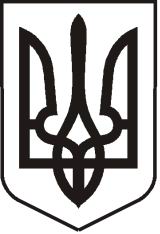 УКРАЇНАЛУГАНСЬКА   ОБЛАСТЬ ПОПАСНЯНСЬКА  МІСЬКА  РАДА ВИКОНАВЧИЙ КОМІТЕТРIШЕННЯ  30 серпня 2018 р.                             м. Попасна	                                           № 63Про затвердження складу тендерного комітету         виконавчого комітету Попаснянської міської радиЗ метою організації та проведення процедур закупівель товарів, робіт і послуг, керуючись ч. 2 ст. 11 Закону України «Про публічні закупівлі», ст. ст. 40, 59, 73 Закону України «Про місцеве самоврядування в Україні», виконавчий комітет Попаснянської  міської ради ВИРІШИВ:Затвердити склад тендерного комітету виконавчого комітету Попаснянської міської ради у складі:Табачинський Михайло Миколайович  – заступник міського голови,                                                                       голова тендерного комітетуЧлени тендерного комітету:Омельченко Яна Сергіївна                –      начальник фінансово-господарського                                                                      відділу - головний бухгалтер виконавчого                                                                        комітету Попаснянської міської ради;Бондарева Марина Олександрівна   –      начальник відділу ЖКГ, архітектури,                                                    містобудування та землеустрою                                                            виконавчого комітету міської ради;Коваленко Віталій Петрович             –       начальник юридичного відділу                                                                                        виконавчого комітету міської ради;Савенко Дар’я Костянтинівна           –       спеціаліст 1 категорії відділу ЖКГ,                                                                           архітектури, містобудування та                                                                        землеустрою виконавчого комітету                                                                        міської ради.Рішення виконавчого комітету Попаснянської міської ради від 25 серпня 2016 № 88 вважати таким, що втратило чинність.   Міський голова                                                                                         Ю.І. Онищенко